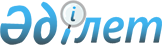 Об утверждении Правил размещения на пачке табачного изделия, упаковке табачного изделия сведений о составе, об уровне содержания смолистых веществ, никотина и о системных ядах, канцерогенных и мутагенных веществах и предупреждения о вреде курения
					
			Утративший силу
			
			
		
					Постановление Правительства Республики Казахстан от 22 ноября 2011 года № 1366. Утратило силу постановлением Правительства Республики Казахстан от 2 октября 2015 года № 814      Сноска. Утратило силу постановлением Правительства РК от 02.10.2015 № 814 (вводится в действие по истечении десяти календарных дней после дня его первого официального опубликования).      В соответствии с подпунктом 8) пункта 2 и подпункта 3) пункта 13 статьи 159 Кодекса Республики Казахстан от 18 сентября 2009 года "О здоровье народа и системе здравоохранения" Правительство Республики Казахстан ПОСТАНОВЛЯЕТ:



      1. Утвердить прилагаемые:



      1) Правила размещения на пачке табачного изделия, упаковке табачного изделия сведений о составе, об уровне содержания смолистых веществ, никотина и о системных ядах, канцерогенных и мутагенных веществах (далее - Правила);



      2) предупреждения о вреде курения, размещаемые на пачке табачного изделия, упаковке табачного изделия (далее - Предупреждения).



      2. Настоящее постановление вводится в действие по истечении десяти календарных дней после первого официального опубликования, за исключением пунктов 4, 6 Правил и пунктов 2, 5 Предупреждения, которые вводятся в действие по истечении восемнадцати месяцев со дня введения в действие настоящего постановления. Пункт 5 Правил утрачивает силу по истечении восемнадцати месяцев со дня введения в действие настоящего постановления.      Премьер-Министр

      Республики Казахстан                       К. Масимов

Утверждены          

постановлением Правительства

Республики Казахстан    

от 22 ноября 2011 года № 1366 

Правила

размещения на пачке табачного изделия, упаковке

табачного изделия сведений о составе, об уровне содержания

смолистых веществ, никотина и о системных ядах,

канцерогенных и мутагенных веществах 

1. Общие положения

      1. Настоящие Правила определяют порядок размещения на пачке табачного изделия, упаковке табачного изделия сведений о составе, об уровне содержания смолистых веществ, никотина и о системных ядах, канцерогенных и мутагенных веществах (далее - Правила).



      2. Настоящие Правила являются обязательными для исполнения физическими и юридическими лицами, осуществляющими деятельность по импорту, производству, оптовой и розничной реализации табака и табачных изделий. 

2. Порядок размещения на пачке табачного изделия, упаковке

табачного изделия сведений о составе, об уровне содержания

смолистых веществ, никотина и о системных ядах, канцерогенных

и мутагенных веществах

      3. Сведения об уровне содержания смолистых веществ и никотина наносятся на пачку табачного изделия, упаковку табачных изделий и занимают не менее 4 % (четырех процентов) одной из боковых поверхностей пачки, упаковки табачных изделий.



      4. Сведения о содержании не менее трех вредных соединений включают информацию о:



      1) системных ядах: мышьяке, ртути, ацетоне, синильной кислоте, аммонии, феноле;



      2) канцерогенных веществах: полонии-210, бензоле, формальдегиде, бензпирене, кадмии, акролеине;



      3) мутагенных веществах: ацетальдегиде, толуоле, свинце, акрилонитриле, монооксиде углерода, 3-аминобифениле.



      5. Сведения о содержании не менее трех вредных соединений - системных ядов, канцерогенных и мутагенных веществ наносятся на пачку и упаковку табачных изделий в виде надписи: "В дыме табачных изделий содержатся: формальдегид, бензол и монооксид углерода" и располагаются на каждой большей по площади стороне пачки табачного изделия, упаковки табачного изделия.



      6. Сведения о содержании не менее трех вредных соединений - системных ядов, канцерогенных и мутагенных веществ из восемнадцати видов, перечисленных в пункте 4 настоящих Правил:



      1) наносятся слева направо, параллельно левому краю пачки табачного изделия, упаковки табачного изделия;



      2) занимают не менее 17 % (семнадцати процентов) площади левой средней боковой поверхности;



      3) наносятся на примерно равное количество пачек табачного изделия, упаковок табачного изделия, произведенных на территории Республики Казахстан, а также ввезенных на территорию Республики Казахстан, в течение календарного года.



      7. Текст надписи сведений должен соответствовать следующим требованиям:



      1) печататься на государственном и русском языках;



      2) наименование шрифта - Helvetica kz;



      3) отступ от левого края - не менее 2 мм;



      4) цвет - контрастный основному фону пачки;



      5) не должен перекрываться другой печатной информацией или акцизной маркой;



      6) не должен располагаться на отрывной части.

Утверждено         

постановлением Правительства

Республики Казахстан    

от 22 ноября 2011 года № 1366 

Предупреждение

о вреде курения, размещаемое на пачке табачного изделия,

упаковке табачного изделия

      1. Предупреждение о вреде курения (далее - Предупреждение), размещаемое на пачке табачного изделия, упаковке табачных изделий, представляет собой информацию о разрушительных последствиях потребления табака и вдыхания табачного дыма для организма человека.



      2. Полноцветный рисунок в виде изображения разрушительных последствий потребления табака и вдыхания табачного дыма для организма человека и сопровождающая его надпись должны:



      1) соответствовать эскизам согласно приложению к настоящему Предупреждению;



      2) располагаться в верхней части каждой большей по площади стороны пачки табачного изделия;



      3) располагаться на каждой большей по площади стороне упаковки табачного изделия;



      4) наноситься на примерно равное количество пачек табачного изделия, упаковок табачного изделия, произведенных на территории Республики Казахстан, а также ввезенных на территорию Республики Казахстан, в течение календарного года и печататься в высоком разрешении (CMYK не менее 300 dpi).



      3. Предупреждение должно соответствовать следующим требованиям:



      1) занимать не менее 40 % (сорока процентов) каждой большей по площади стороны пачки табачного изделия, упаковки табачных изделий;



      2) не должно печататься на прозрачной оберточной пленке или каком-либо другом внешнем оберточном материале.



      4. Надписи предупреждений, сопровождающие полноцветные рисунки, печатаются на двух языках (на лицевой стороне - на государственном языке, на обратной стороне - на русском языке) и включают тексты:



      1) "Курение вызывает инфаркты и инсульты";



      2) "Курение вызывает рак легких";



      3) "Курение вызывает эмфизему легких";



      4) "Курение вызывает болезни сосудов";



      5) "Курение вызывает пародонтоз и выпадение зубов";



      6) "Курение может стать причиной медленной и мучительной смерти";



      7) "Курение вызывает импотенцию";



      8) "Курение вызывает преждевременное старение кожи";



      9) "Курение вызывает бесплодие и выкидыши";



      10) "Курение вызывает наркотическую зависимость";



      11) "Курение во время беременности вредит Вашему ребенку";



      12) "Защитите детей от табачного дыма".



      5.Тексты надписей должны соответствовать следующим требованиям:



      1) наименование шрифта - Arial kz и Arial соответственно языку;



      2) направление - слева направо, параллельно нижнему краю пачки и упаковки табачных изделий;

      3) цвет - белый, спектр № 255.255.255.

Приложение           

к Предупреждению о вреде курения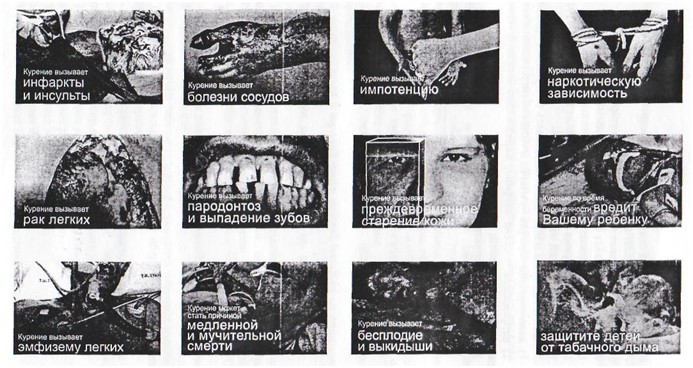 
					© 2012. РГП на ПХВ «Институт законодательства и правовой информации Республики Казахстан» Министерства юстиции Республики Казахстан
				